                                                                                        Bydgoszcz,30.04.2024r.UNIWERSYTET KAZIMIERZA WIELKIEGO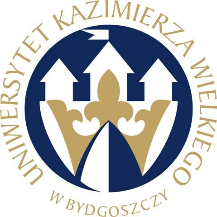 W BYDGOSZCZYul. Chodkiewicza 30, 85 – 064 Bydgoszcz, tel. 052 341 91 00 fax. 052 360 82 06NIP 5542647568 REGON 340057695www.ukw.edu.plDotyczy postępowania nr:  UKW/DZP-282-ZO-B--11/2024Odpowiedź na pytania      Zamawiający przekazuje treść pytań i odpowiedzi  w postępowaniu o udzielenie zamówienia publicznego pn:  Usługa (badanie naukowe) - przygotowania bibliotek oraz sekwencjonowania pełnogenomowego NGS DNA jądrowego pochodzącego z 247 prób jesionu wyniosłego (ID 921358)Pytanie :Czy stosowanie TruSeq PCR-free jest obowiązkowe? Czy można zastosować inny protokół wolny od PCR?Odpowiedź: Protokół TruSeq PCR-free jest obowiązkowy, gdyż jest to kontynuacja/rozszerzenie badań w aktualnie prowadzonym projekcie. Z-ca Kanclerza UKWMgr Mariola Majorkowska